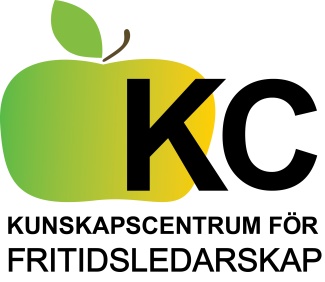 ETISKA PROBLEMSITUATIONER       2a omgången Inlämnat dec 2016   (Finns ej på kortleken)Från EKERÖEn ungdom har berättat för ledaren att hen har det tufft hemma, främst att pappan har ett hett temperament. Vilket jag uppmärksammat ett flertal tillfällen. 
Jag ser hen röka utanför gården och säger att jag kommer meddela  vårdnadshavaren. Då bryter hen ihop och ber mig att inte ringa hem. Hur göra?Pingisturnering på schemat. De utåtriktade fritidsledarna har varit ute hela veckan i skolan för att marknadsföra eventet. På fredagen är det 30 nya sju-tjejer på gården, de vill inte spela pingis utan vill gärna testa det där ”dodgeball” (Vi har i flera månader försökt få tjejerna till gården). Bakom de trettio nya besökarna sitter en kille som alltid är på gården men som aldrig är med på aktiviteter med eget pingisrack. Vilken av aktiviteterna kör vi? Vi hinner inte med båda!En kväll på fritidsgård en börjar plötsligt ungdomar att slåss med varandra. Biljardbollar flyger i luften och det är som ett upplopp. Inga ungdomar lyssnar på era ord, de till och med håller fast en fritidsledare och trycker ned denne. Totalt upplopp…vad gör ni?En fredagskväll, när det är cirka 40-50 besökare i verksamheten, är det mycket spring in och ut genom dörren. Ett flertal ungdomar som personalen vet röker cigaretter är dem som springer ut mest.Framåt sista timmen så börjar en personal märka att två ungdomar börjar bete sig annorlunda och deras ögon ser glansiga ut. Personalen uppmärksammar beteendet samt pratar med ungdomarna och utesluter direkt alkohol ur bilden då det varken gav utslag på alkoblåsen eller någon lukt. Ungdomarna säger att dem bara är trötta, vilket kanske i sig även är sant, även om personalen misstänker något annat.Hur ska personalen få reda på om ungdomarna är nyktra?Hur kan personalen ”kolla” (olika övningar) om ungdomen är påverkad?Hur lägger personalen upp samtalet till vårdnadshavaren?Det är en vanlig fredagskväll med 60 talet ungdomar i verksamheten. Helt oannonserat så kommer det in en förälder till en av stammisarna. Föräldern är påtagligt berusad och frågar efter sin ungdom. Personal som möter föräldern i dörren märker att verksamheten stannar av och ungdomen vars förälder står i entrén blir tyst, låg och böjer ner huvudet. Vad gör vi? Det är fredag kväll och klockan är 20:50. Ni är två personal plus en ”trainee” som arbetar.  In kommer det en kille som blöder från näsan och har en otäck blåtira. Han berättar att två killar hoppade på honom nere på Träkvistavallen och tog hans telefon De slog honom för att han inte ville låna ut sin telefon. Han vet inte vilka killarna är… Vad gör du? En ungdom har sagt sig bli utsatt för ofredande av sexuell/fysisk art.Enligt berättelsen från ungdomen så har en annan ungdom frågat denne saker med sexuell anspelan under skoltid. Något som har uppfattats som skämtsamt och ”oskyldigt”. Men på fritidsgården under kvällstid så har denne skolkamrat enligt utsago tagit ett steg längre.
Det som ska ha skett är att ”förövaren” försökt dra in den utsatta på toaletten, mot offrets vilja. Hen sa ”Sluta, jag vill inte gå in med dig på toaletten”, varpå förövaren försökte dra in hen ännu en gång, och på ett mer aggressivt sätt och snäst ”kom nu”. När förövaren inser att offret fortsätter spjärna emot ,så ger förövaren upp för att inte eskalera och skapa en scen. Denne säger då tyst ”Skit i det då, jävla fitta” på väg ut från toaletterna.
Offret känner sig illa till mods och kränkt. Dennes bild av förövaren som person raserades och gick i en handvändning från att vara bra till att bli förskräcklig. Offret känner att den både har blivit kränkt och förlorat tillit till sin kamrat som gjort på detta viset.

Ingen i personalen bevittnade detta. Således kan vi bara gå på den eventuellt utsatta personens berättelse. Hur löser vi detta? Och hur går vi vidare?”En ungdom kommer berusad till gården. Ungdomen tas in på kontoret och när vi ska ringa hem får ungdomen panik och säger att hens föräldrar kommer slå hen om de får veta om drickandet, och ber oss att inte ringa. DILEMMAN från ÖSTERÅKEREn 15-årig kille (en av våra besökare) har haft sex med en 23-årig tjej på en fest. De var båda berusade och ”snacket går” på gården. Vad göra?  Finns någon form av beroendeställning?Hur om personen varit under 15 ?När gården stängt och personalen  är på väg hem, får de se ett slagsmål i närheten av gården med någon/några av besökarna inblandade. Vad göra?Vid skolbesök har det framkommit att flera av de yngre besökarna är rädda för att gå till gården därför att där finns ”äldre gårdsbesökare” som uppevs skrämmande och farliga.Detta gäng är nu äldre än gårdens målgrupp. Vad göra?